Move Up Voucher Program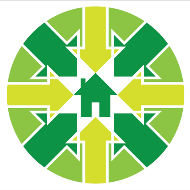 Assessment Tool RRH/TH ___________________________________________________________________________________________________________________________________PSH Participant Name						       HMIS ID					Date Assessment CompletedInstructionsThe Housing Case Manager should complete all sections of the assessment below.  Then add up all scores in the ‘participant score’ column and write the total in the bottom and on Move Up Voucher Request form.  If the assessment subsection does not apply, please give 3 as the score, then write N/A and a brief explanation in the corresponding “Housing Case Manager Comment” column (Example: 3, N/A, not required to pay utilities).  The Housing Case Manager may choose to score the RRH/TH participant higher or lower based upon professional discretion (Example: Connection to Community Supports subsection, score 3 given, participant has always been independent without community supports).Assessment**Please note that this section is weighted different than the others***Excludes contacts/complaints related to domestic violence*Examples of community supports are family, food shelves, drop in centers, support groups, faith communities, volunteer activities, community center, etc.Section 1: WellnessScore 0Score 1Score 2Score 3Participant ScoreHousing Case Manager Comment (If N/A or scoring guide deviation)SUD Recovery and/or Harm Reduction For the past 3 months the participant sustained recovery or followed Harm Reduction practicesFor the past 6 months the participant sustained recovery or followed Harm Reduction practicesFor the past 12 months the participant sustained recovery or followed Harm Reduction practicesParticipant has no current substance use disorder treatment needs OR has 24+ months of sustained recovery or Harm Reduction practicesMental Health Service NeedsFor the past 3 months the participant was able to keep mental health care appointmentsFor the past 6 months the participant was able to keep mental health care appointmentsFor the past 12 months the participant was able to keep mental health care appointmentsParticipant keeps mental health care appointments on a regular basis OR has no current behavioral health needsSection 1 Total:Section 2: Financial Responsibility and IncomeScore 0Score 1Score 2Score 3Participant ScoreHousing Case Manager Comment (If N/A or scoring guide deviation)Utility BillsParticipant has paid utility bills on time 1-3 times in the past 12 monthsParticipant has paid utility bills on time 4-6 times in the past 12 monthsParticipant has paid utility bills on time 6-8 times in the past 12 monthsParticipant has paid utility bills on time 8-12 times in the past 12 monthsOutstanding Utility BillsParticipant has outstanding utility arrears and is not willing to set up a payment planParticipant has less than $1,000 in utility arrears and has set up a payment plan or applied for resourcesTenant has less than $500 in utility arrears and is current on payment plansParticipant has no utility arrearsEmploymentParticipant is not employed and not enrolled in an employment program.Participant is currently in an employment development program, educational training program, or actively seeking employment.Participant is employed, involved in a volunteer position, internship, or job mentoring program for less than 6 months.Participant has been employed for at least 6 months or is receiving Social Security benefits.Current Debt and Financial ObligationsParticipant has debt over 50% of their monthly income or is unable to consistently meet financial obligationsParticipant has debt over 50% of their monthly income but is able to consistently meet financial obligations.Participant has less than 10% of their monthly income in outstanding debt and is meeting financial obligationsParticipant has no outstanding debt or financial obligations.Section 2 Total:Section 3:HousingScore 0Score 1Score 4Score 5Participant ScoreHousing Case Manager Comment (If N/A or scoring guide deviation)Safe Living EnvironmentParticipant has had over 5 contacts* with police and/or landlord complaints in the past 6 months regarding disruptive activities in the unitParticipant has had 3-5 contacts* with police and/or landlord complaints in the past 6 months regarding disruptive activities in the unitParticipant has had 1-2 contacts* with police and/or landlord complaints in the past 6 months regarding disruptive activities in the unitParticipant has not had any police visits or landlord complaints regarding disruptive activities in the unitLength of Time Housed in RRH or THParticipant has been housed in the RRH/ TH program less than 6 consecutive monthsParticipant has been housed in the RRH/ TH program 6-11 consecutive monthsParticipant has been housed in the RRH/ TH program 12-16 consecutive monthsParticipant has been housed in the RRH/ TH program more than 16 consecutive monthsHousing StabilityParticipant has had 3 or more involuntary lease terminations while in the program.Participant has had 1-2 involuntary lease terminations while in the program; circumstances were not mutual.Participant has had 1 involuntary lease termination while in the program;  circumstances were mutual.Participant has never received an involuntary lease termination while in the program.Unlawful DetainersIn the past 10 years, the participant has had 6 or more unlawful detainersIn the past 10 years, the participant has had 3-5 unlawful detainersIn the past 10 years, the participant has had 1-3 unlawful detainersIn the past 10 years, the participant has had no unlawful detainersOutstanding Rent ArrearsParticipant has outstanding rent arrears and is not willing to set up a payment planParticipant has more than 6 months in current rent arrears and has set up a payment plan or applied for resourcesParticipant has less than 3 months in current rent arrears and is current on payment plansParticipant has no current rent arrears Section 3 Total:Section 4: Supportive Services and ResourcesScore 0Score 1Score 2Score 3Participant Score Housing Case Manager Comment (If N/A or scoring guide deviation)Connection to Health CareParticipant has not been connected to health care provider during the past 12 monthsParticipant is newly connected to a health care providerParticipant has been connected to a health care provider for the past 3 to 6 monthsParticipant has been connected to a health care provider for more than 6 monthsConnection to Community Supports*Participant has no community supports outside of PSH projectParticipant has 1-2 community supportsParticipant has 3-4 community supportsParticipant has 5 or more community supportsNeed for Housing Case Management Participant will likely need housing case management services 3 or more times per monthParticipant will likely need housing case management once a monthParticipant will likely need housing case management services quarterlyParticipant will not need housing case management servicesTransportationParticipant utilizes housing case manager to meet transportation needs 1 or more times per monthParticipant has used housing case manager to meet transportation needs 1-2 times in the past 3 monthsParticipant has used housing case manager for assistance with transportation but has other ways of meeting this needParticipant transportation needs are met outside of the housing case managerSection 4 Total:Housing Case Manager Comments and Additional ConsiderationsSectionTotal for SectionSection 1: WellnessSection 2: Financial Responsibility and IncomeSection 3: HousingSection 4: Supportive Services and ResourcesTotal Assessment Score:Total Assessment Score: